Place-Value Mat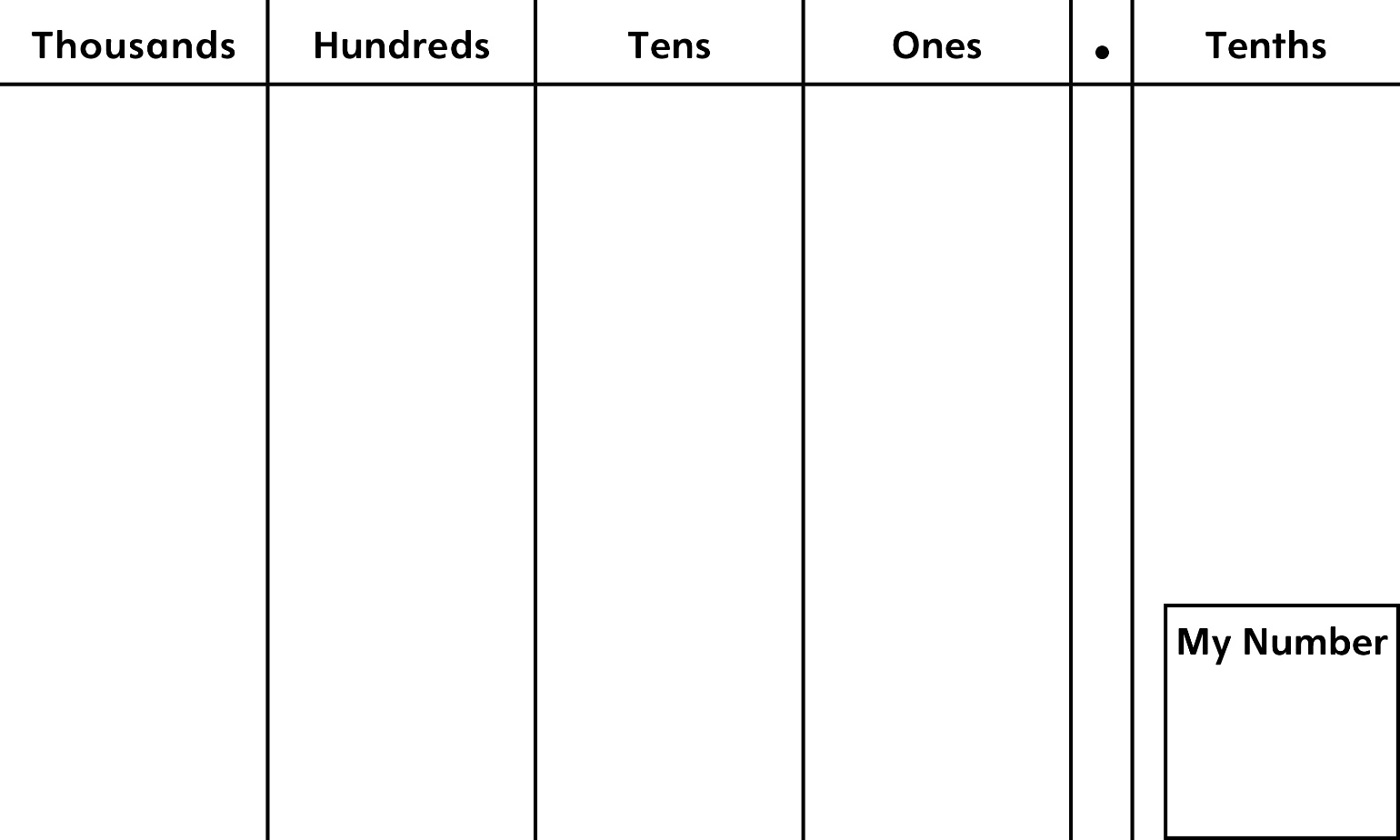 